RODZAJ  ZADANIA1. Celem konkursu ofert jest wyłonienie i wsparcie projektów na realizację zadań publicznych Gminy Nędza w zakresie wspierania i upowszechniania kultury fizycznej
w  2023”.2. Adresatami programu są organizacje działające na rzecz Gminy Nędza i jej mieszkańców.3. Realizacja zadania publicznego zgłaszanego do konkursu z zakresu „ Wspierania 
i upowszechniania  kultury fizycznej „ w szczególności polega na: 1) prowadzeniu zajęć, treningów i zgrupowań kultury fizycznej i sportu dla dzieci 
i młodzieży z terenu gminy;   2) uprawianiu sportu wśród społeczności środowisk lokalnych dla wszystkich grup   wiekowych;   3)  udziale we współzawodnictwie sportowym oraz godne reprezentowanie gminy;   4) organizacji ogólnodostępnych imprez sportowych i sportowo-rekreacyjnych dla mieszkańców  gminy;   4. Oferent musi w przedstawionej ofercie wykazać zdolność do realizacji zadania .5. W otwartym konkursie mogą uczestniczyć organizacje, które prowadzą działalność statutową w dziedzinie objętej konkursem.II.  OKREŚLENIE WYSOKOŚCI ŚRODKÓW PUBLICZNYCH  PRZEZNACZONYCH NA  REALIZACJĘ ZADANIA 1. Na realizację zadania w zakresie  „Wspierania i upowszechniania kultury fizycznej”  zabezpieczono w budżecie gminy na 2023r.  kwotę 103.680,00 zł.ZASADY PRZYZNAWANIA DOTACJI :1. W otwartym konkursie ofert mogą uczestniczyć organizacje pozarządowe oraz podmioty wymienione w art.3  ustawy z dnia 24 kwietnia 2003 r.  o działalności pożytku publicznego 
i o wolontariacie – prowadzące działalność statutową w dziedzinie objętej konkursem 
i zamierzające realizować zadanie na rzecz Gminy Nędza i jej mieszkańców.2. Warunkiem przystąpienia do konkursu jest złożenie oferty zgodnej ze wzorem określonym w rozporządzeniu Przewodniczącego Komitetu Do Spraw Pożytku Publicznego z dnia 24 października 2018 r. w sprawie wzorów ofert i ramowych wzorów umów dotyczących realizacji zadań publicznych oraz wzorów sprawozdań z wykonania tych zadań ( Dz. U. z 2018 r.  poz. 2057).3. Złożenie oferty nie jest równoznaczne z przyznaniem dotacji a wysokość przyznanej dotacji może być niższa, niż wnioskowana w ofercie.4.W przypadku przyznania dotacji  w mniejszej wysokości niż wnioskowana, wnioskodawca zobowiązany jest do przedstawienia zaktualizowanego planu i harmonogramu działań, oraz zaktualizowanej kalkulacji przewidywanych kosztów  realizacji zadania.5. Kwota dotacji nie może przekroczyć 90 % kosztów finansowych zadania.6. Dopuszcza się dokonywanie przesunięć pomiędzy poszczególnymi pozycjami kosztów określonymi w kalkulacji przewidywanych kosztów zadania publicznego  w wysokości do 40 % . Dopuszcza się  dowolne zmniejszenie poszczególnych pozycji działań wynikające z ich przesunięć7.Warunkiem przekazania dotacji jest zawarcie umowy z zachowaniem formy pisemnej, pomiędzy Gminą Nędza, a podmiotem otrzymującym dotację.  8.Warunkiem zawarcia umowy jest:   posiadanie rachunku bankowego dla przyjęcia dotacji oraz przedłożenie oświadczenia o jego numerze.aktualna karta wzorów podpisów w banku zgodnie z odpisem z Krajowego Rejestru Sądowego lub innego właściwego rejestru lub ewidencji.przedłożenie zaktualizowanego planu i harmonogramu działań oraz zaktualizowanej kalkulacji przewidywanych kosztów  realizacji zadania.      9.Dotacja przekazana zostanie na rachunek bankowy Podmiotu dotowanego w II  transzach.10.Środki finansowe otrzymane w formie dotacji wykorzystane zostaną zgodnie 
z celem na jaki je uzyskano i na warunkach określonych w umowie. Dotyczy to także ewentualnych przychodów uzyskanych przy realizacji umowy, których nie można było przewidzieć przy kalkulowaniu wielkości dotacji oraz odsetek bankowych od przekazanych przez Zleceniodawcę środków, które należy wykorzystać wyłącznie na wykonanie zadania. 11.Przyznane środki finansowe zleceniobiorca zobowiązany jest wykorzystać w terminie do 31.12.2023r. Środki finansowe niewykorzystane do tego dnia Zleceniobiorca zwróci na rachunek bankowy Zleceniodawcy w terminie określonym w umowie. 12.Środki finansowe przekazane w ramach dotacji mogą zostać wydatkowane na:      1) zakup materiałów związanych z realizacją zadania ( zakup sprzętu sportowego, strojów 
i obuwia, środków medycznych, opatrunkowych i lekarstw, środków konserwacyjnych, środków czystości,  materiały do remontu sprzętu, woda mineralna dla zawodników, artykuły biurowe, nagrody rzeczowe, dyplomy, puchary, artykuły spożywcze służące do poczęstunku oraz zorganizowania imprez dla zawodników związanych np. z zakończeniem sezonu rozgrywek itp.);          2) opłaty związane z realizacją zadania ( rejestracja i uprawnienia zawodników do gry, uzyskanie licencji, obsługa sędziowska i medyczna, koszty instruktora i trenera dla dzieci 
i młodzieży, ubezpieczenie zawodników, badania lekarskie, składki członkowskie, wynajem pomieszczeń oraz boisk na treningi i rozgrywki).        3) usługi związane z realizacją zadania ( koszty transportu osób na zawody, treningi, rozgrywki, basen, imprezy sportowe, usługi poligraficzne dotyczące organizacji imprez, usługi telekomunikacyjne );       4) utrzymanie obiektów sportowych ( utrzymanie płyty boiska, zakup trawy, nawozów, paliwa do kosiarek, remonty kosiarek, woda, opał, gaz, wywóz nieczystości, zakup materiałów do drobnych napraw i remontu  obiektów sportowych oraz usług związanych z utrzymaniem obiektów sportowych);         13.Oczekiwane rezultaty realizacji zadania publicznego należy wskazać w sposób precyzyjny z możliwością zmierzenia oraz rozliczenia ich osiągnięcia.IV. TERMINY I WARUNKI REALIZACJI ZADANIA 1. Zadanie powinno być wykonane w roku 2023, przy czym początek realizacji zadania opisanego w ofercie może nastąpić od 01.01.2023r., a zakończenie zadania musi nastąpić do dnia 31.12.2023r. Jednakże do kosztów kwalifikowanych zadania (koszty finansowane z dotacji gminy) będą zaliczane  tylko koszty poniesione od momentu podpisania umowy.2. W  celu realizacji zadania podmiot dotowany musi :- wykazać zdolność realizacji zadania ( przedsięwzięcia z zakresu realizacji zadania muszą mieścić się w działalności statutowej oferenta) ;- wykazać, że dysponuje odpowiednimi zasobami kadrowymi, przewidywanymi do wykorzystania przy realizacji zadania;- wykazać, że dysponuje odpowiednimi zasobami rzeczowymi, przewidywanymi do wykorzystania przy realizacji zadania;3. Zapewnienie dostępności osobom ze szczególnymi potrzebami.Obowiązkiem każdej organizacji pozarządowej i podmiotu zrównanego realizującego zadanie publiczne finansowane ze środków dotacji jest zapewnienie dostępności osobom ze szczególnymi potrzebami. Dostępność musi być zapewniony co najmniej w minimalnym wymiarze o którym mowa w art. 6 ustawy  z dnia 19 lipca 2019 o zapewnieniu dostępności osobom ze szczególnymi potrzebami.  Dotyczy to także stron internetowych i aplikacji jakie będą wykorzystane do realizacji zadania, które spełniają wymagania określone w ustawie z dnia 4 kwietnia 2019 r. o dostępności cyfrowej stron internetowych i aplikacji mobilnych podmiotów publicznych.W indywidualnym przypadku, jeżeli organizacja lub podmiot zrównany nie jest w stanie, w szczególności ze względów technicznych lub prawnych, zapewnić dostępności osobie ze szczególnymi potrzebami w zakresie, o którym mowa w art. 6 ustawy o dostępności, podmiot ten jest obowiązany  zapewnić takiej osobie dostęp alternatywny.Rekomendujemy opisanie w składanej ofercie realizacji zadania publicznego w jaki sposób zostanie zapewniona dostępność dla osób ze szczególnymi potrzebami w wymiarze architektonicznym, cyfrowym i informacyjno-komunikacyjnym, a także ewentualnie dostęp alternatywny. Treść art. 6 ustawy  z dnia 19 lipca 2019 o zapewnieniu dostępności osobom ze szczególnymi potrzebami:Art. 6. Minimalne wymagania służące zapewnieniu dostępności osobom ze szczególnymi potrzebami obejmują:1)     w zakresie dostępności architektonicznej:a)     zapewnienie wolnych od barier poziomych i pionowych przestrzeni komunikacyjnych budynków,b)    instalację urządzeń lub zastosowanie środków technicznych i rozwiązań architektonicznych w budynku, które umożliwiają dostęp do wszystkich pomieszczeń, z wyłączeniem pomieszczeń technicznych,c)    zapewnienie informacji na temat rozkładu pomieszczeń w budynku, co najmniej w sposób wizualny i dotykowy lub głosowy,d)    zapewnienie wstępu do budynku osobie korzystającej z psa asystującego, o którym mowa w art. 2 pkt 11 ustawy z dnia 27 sierpnia 1997 r. o rehabilitacji zawodowej i społecznej oraz zatrudnianiu osób niepełnosprawnych (Dz. U. z 2019 r. poz. 1172),e)    zapewnienie osobom ze szczególnymi potrzebami możliwości ewakuacji lub ich uratowania w inny sposób;2)     w zakresie dostępności cyfrowej – wymagania określone w ustawie z dnia 4 kwietnia 2019 r. o dostępności cyfrowej stron internetowych i aplikacji mobilnych podmiotów publicznych;3)     w zakresie dostępności informacyjno-komunikacyjnej:a)     obsługę  z wykorzystaniem środków wspierających komunikowanie się, o których mowa w art. 3 pkt 5 ustawy z dnia 19 sierpnia 2011 r. o języku migowym i innych środkach komunikowania się (Dz. U. z 2017 r. poz. 1824), lub przez wykorzystanie zdalnego dostępu online do usługi tłumacza przez strony internetowe i aplikacje,b)     instalację urządzeń lub innych środków technicznych do obsługi osób słabosłyszących, w szczególności pętli indukcyjnych, systemów FM lub urządzeń opartych o inne technologie, których celem jest wspomaganie słyszenia,c)     zapewnienie na stronie internetowej danego podmiotu informacji o zakresie jego działalności  – w postaci elektronicznego pliku zawierającego tekst odczytywalny maszynowo, nagrania treści w polskim języku migowym oraz informacji w tekście łatwym do czytania,d)     zapewnienie, na wniosek osoby ze szczególnymi potrzebami, komunikacji z podmiotem publicznym w formie określonej w tym wniosku.TERMIN SKŁADANIA OFERT1. Oferty  należy składać w terminie do 31.01.2023r. do godz. 15.00 w Sekretariacie Urzędu Gminy. W przypadku nadesłania oferty pocztą liczy się data jej wpływu do Urzędu Gminy.2. Oferta wypełniona w sposób czytelny i prawidłowy powinna zostać złożona wg wzoru zawartego w rozporządzeniu Przewodniczącego Komitetu Do Spraw Pożytku Publicznego z dnia 24 października 2018 r. w sprawie wzorów ofert i ramowych wzorów umów dotyczących realizacji zadań publicznych oraz wzorów sprawozdań z wykonania tych zadań ( Dz. U. z 2018 r.  poz. 2057).3.  W ofercie należy udzielić odpowiedzi na wszystkie pytania. Jeśli pytanie nie dotyczy oferenta lub  zgłaszanego przez niego projektu, należy wpisać  „ nie dotyczy” .4. W ofercie należy wypełnić w części III pkt 6 oferty (dodatkowe informacje dotyczące rezultatów realizacji zadania publicznego)5.  Oferta winna być złożona z następującymi załącznikami:     1) kopia aktualnego odpisu z Krajowego Rejestru Sądowego lub innego właściwego rejestru, ewidencji;         2) kopia aktualnego statutu z którego wynika kto i w jakim składzie może podpisywać         oświadczenie woli, zaciągać zobowiązania i podpisywać umowy     3) W przypadku wyboru innego sposobu reprezentacji podmiotów składających ofertę          wspólną niż wynikający z Krajowego Rejestru Sądowego lub innego właściwego         rejestru – dokument  potwierdzający upoważnienie do działania w imieniu oferenta. Wzór oferty, umowy  oraz sprawozdanie ( częściowe/końcowe ) są  elementami      składowymi ( załącznikami ) do „ Ogłoszenia otwartego konkursu ofert” 6.  Kopie dokumentów powinny być potwierdzone za zgodność z oryginałem (ze wskazaniem imienia, nazwiska oraz formułą „ za zgodność z oryginałem” i podpisem osób upoważnionych do  reprezentowania podmiotu).7.  Przygotowany  wg  w/w  zasad  dokument w wersji papierowej wraz  z  wymaganymi załącznikami winien być umieszczony w nieprzeźroczystej zamkniętej kopercie z napisem:      Gmina Nędza     ul. Jana III Sobieskiego 5     47-440 Nędza                                                                                                                OFERTA:„ ZADANIE Z ZAKRESU „ WSPIERANIA  I  UPOWSZECHNIANIA  KULTURY  FIZYCZNEJ”                             Nie otwierać przed   01. 02. 2023r.  godz. 1200                                                                                              …………………………………………        Nazwa i adres Oferenta. 7.   Oferty, które  wpłyną po upływie terminu składania ofert nie będą rozpatrywane bez      względu na datę  stempla pocztowego.8. Osobami upoważnionymi do kontaktów z oferentami są:     w sprawach formalnych i merytorycznych –   Agnieszka Grad  w godz. pracy Urzędu od poniedziałku do piątku pod nr tel: 032/66604909. Wzór oferty, umowy i sprawozdania dostępny na stronie bip.nedza.pl/informacje/konkursy_1.html i na stronie internetowej: www.nedza.pl ( zakładka „ogłoszenia urzędu”)VI. TRYB I KRYTERIA STOSOWANE PRZY DOKONANIU WYBORU OFERTY ORAZ TERMINIE DOKONANIA WYBORU OFERTY1. Termin otwarcia ofert określono na dzień  01.02.2023r.   godz. 1200     2. Organ dokona wyboru oferty w terminie nie dłuższym niż 30 dni od dnia otwarcia ofert. Dopuszcza się możliwość wyboru kilku oferentów na realizację zadania w Gminie Nędza.3. Wszystkie oferty złożone zgodnie z wytycznymi zawartymi w pkt V i VI  zostaną ocenione pod względem formalnym i merytorycznym.4. Konkurs rozstrzyga Wójt Gminy Nędza, który dokonuje wyboru ofert służących realizacji zadań w ramach priorytetów, o których mowa w ogłoszeniu. Oferty przed ostateczną decyzją Wójta Gminy opiniuje komisja konkursowa powołana przez Wójta. Chętnych przedstawicieli organizacji pozarządowych Wójt Gminy zaprasza do pracy w komisji konkursowej.5. O wyborze oferty organ zawiadomi niezwłocznie Oferenta/ów , którego/ych  oferta  została wybrana  oraz pozostałych uczestników postępowania. 6. Wyboru ofert dokonuje się w oparciu o następujące kryteria:1) zgodność merytoryczna złożonej oferty z ogłoszonym zadaniem: 0-5 punktów;2) jakość oferty, realność wykonania, zakres rzeczowy zadania : 0-5 punktów ;3) ocena dotychczasowej współpracy z Gminą ( rzetelność, terminowość, poprawność rozliczonych dotacji ) : 0-5 punktów;    4) doświadczenie wnioskodawcy w zakresie realizacji zadania: 0-5 punktów;  5) posiadane zasoby materialne i kadrowe : 0-5 punktów;  6) ocena kalkulacji kosztów realizacji zadania : 0-5 punktów;  7) liczebność i charakterystyka odbiorców/beneficjentów zadania: 0-5 punktów;8) osiągalność i realność rezultatów: 0-5 punktów;9) wysokość środków własnych lub środków pochodzących z innych źródeł przeznaczonych na realizację zadania : 0-10 punktówMaksymalna liczba punktów: 50. Kryterium wyboru oferty stanowi uzyskanie minimalnej liczby 30 punktów.  7.  W konkursie nie będą brać udziału oferty, które:       1)  zostały złożone po upływie wyznaczonego terminu;       3)  zostały złożone na innych drukach niż wymagany;       4)  oferent nie jest uprawniony do ubiegania się o dotację;       5)  zgłoszony projekt jest niezgodny z warunkami udziału w konkursie ( np. proponowane działania nie wchodzą w zakres konkursu ).8. W przypadku wykrycia w złożonych dokumentach istotnych błędów, oferent zostanie wezwany do dokonania poprawek w trybie niezwłocznym, drogą elektroniczną, pisemną lub telefoniczną.     9. Ogłoszenie zawierające informacje o wyborze Oferenta – wyniki konkursu, zostanie umieszczone w Biuletynie Informacji Publicznej, w siedzibie Urzędu Gminy w Nędzy, w miejscu przeznaczonym na zamieszczenie ogłoszeń ( tablica ogłoszeń)  i na stronie  internetowej gminy Nędza: www.nedza.pl (zakładka „ogłoszenia urzędu”).  10.Umowa z wyłonionym Oferentem zostanie zawarta przez Gminę, po ogłoszeniu wyników otwartego  konkursu ofert,  bez zbędnej zwłoki.    11. Szczegółowe i ostateczne warunki realizacji, finansowania i rozliczenia zadania reguluje umowa pomiędzy  Gminą, a podmiotem otrzymującym dotację.12. Wyłoniony podmiot jest zobowiązany pod rygorem rozwiązania umowy zamieszczać we wszystkich drukach związanych z realizacją zadania ( plakatach, zaproszeniach, regulaminach, komunikatach itp. ), a także w ogłoszeniach prasowych, reklamach, wykazach sponsorów, itp., informacji o tym, iż zadanie jest dofinansowywane ze środków Gminy Nędza wraz z logo Nędzy. Informacje takie winny być również podawane do publicznej wiadomości w trakcie realizacji zadania.    13. Podmiot, który otrzyma dotację z budżetu Gminy Nędza jest zobowiązany do dostarczenia na wezwanie, oryginałów dokumentów  ( faktur, rachunków i innych dowodów księgowych). W rozliczeniu dofinansowania nie będą uwzględniane dokumenty finansowe wystawione przed datą  zawarcia umowy. 15.  Wójt Gminy zastrzega sobie prawo przedłużenia terminu składania ofert, zmiany terminu i miejsca otwarcia ofert oraz terminu rozstrzygnięcia konkursu. VII  INFORMACJA o zrealizowanych przez organ administracji publicznej w roku ogłoszenia otwartego konkursu ofert i w roku poprzednim zadaniach publicznych tego samego rodzaju i związanych z nimi kosztami, ze szczególnym uwzględnieniem wysokości dotacji przekazanych organizacjom pozarządowym i podmiotom, o których mowa w art. 3 ust. 3 ustawy o działalności pożytku publicznego i o wolontariacie.Gmina Nędza przeznaczyła na zadnie w zakresie „Wspierania i upowszechniania kultury fizycznej” w kolejnych latach następujące kwoty: 1. Wysokość środków publicznych zabezpieczonych na realizację tego zadania w roku 2023 wynosi kwotę: 103.680,00 zł.2.Wysokość środków publicznych przeznaczonych na realizację tego zadania w roku 2022 wyniosła  kwotę: 96.172,00zł.3.Wysokość środków publicznych przeznaczonych na realizację tego zadania w roku 2021 wyniosła  kwotę: 93.100,00 zł.ZATWIERDZAM  Nędza dnia  09.01.2023 r.Załączniki do rozporządzenia Przewodniczącego Komitetu do spraw Pożytku Publicznego z dnia 24 października 2018 r.(poz. 2057)Załącznik nr 1WZÓROFERTA REALIZACJI ZADANIA PUBLICZNEGO* / OFERTA WSPÓLNA REALIZACJI ZADANIA PUBLICZNEGO*, O KTÓREJ MOWA W ART. 14 UST. 1* / 2* USTAWY Z DNIA 24 KWIETNIA 2003 R. 
O DZIAŁALNOŚCI POŻYTKU PUBLICZNEGO I O WOLONTARIACIE 
(DZ. U. Z 2018 R. POZ. 450, Z PÓŹN. ZM.)POUCZENIE co do sposobu wypełniania oferty:Ofertę należy wypełnić wyłącznie w białych pustych polach, zgodnie z instrukcjami umieszonymi przy poszczególnych polach lub w przypisach. W przypadku pól, które nie dotyczą danej oferty, należy wpisać „nie dotyczy” lub przekreślić pole.Zaznaczenie „*”, np., „Oferta realizacji zadania publicznego*/Oferta wspólna realizacji zadania publicznego*”, oznacza, że należy skreślić niewłaściwą odpowiedź i pozostawić prawidłową. Przykład: „Oferta realizacji zadania publicznego* /Oferta wspólna realizacji zadania publicznego*”.I. Podstawowe informacje o złożonej ofercieII. Dane oferenta(-tów) III. Opis zadaniaIV.	Charakterystyka oferentaV.	Kalkulacja przewidywanych kosztów realizacji zadania publicznegoVI.	Inne informacjeVII.	OświadczeniaOświadczam(-my), że:1)	proponowane zadanie publiczne będzie realizowane wyłącznie w zakresie działalności pożytku publicznego 
oferenta(-tów);2)   pobieranie świadczeń pieniężnych będzie się odbywać wyłącznie w ramach prowadzonej odpłatnej działalności pożytku publicznego; 3)	oferent* / oferenci* składający niniejszą ofertę nie zalega(-ją)* / zalega(-ją)* z opłacaniem należności z tytułu zobowiązań podatkowych;4) oferent* / oferenci* składający niniejszą ofertę nie zalega(-ją)* / zalega(-ją)* z opłacaniem należności z tytułu składek na ubezpieczenia społeczne;5)	dane zawarte w części II niniejszej oferty są zgodne z Krajowym Rejestrem Sądowym* / właściwą ewidencją*;6)	wszystkie informacje podane w ofercie oraz załącznikach są zgodne z aktualnym stanem prawnym 
i faktycznym;7)	w zakresie związanym z otwartym konkursem ofert, w tym z gromadzeniem, przetwarzaniem 
i przekazywaniem danych osobowych, a także wprowadzaniem ich do systemów informatycznych, osoby, których dotyczą te dane, złożyły stosowne oświadczenia zgodnie z przepisami o ochronie danych osobowych. .................................................................                                                        Data ..........................................................................................................................................................................................(podpis osoby upoważnionej lub podpisy osób upoważnionych do składania oświadczeń woli w imieniu oferentów)Załączniki do rozporządzenia Przewodniczącego Komitetu do spraw Pożytku Publicznego z dnia 24 października 2018 r.(poz. 2057)Załącznik nr 3WZÓRUMOWA O REALIZACJĘ ZADANIA PUBLICZNEGO* / UMOWA O REALIZACJĘ ZADANIA PUBLICZNEGO NA PODSTAWIE OFERTY WSPÓLNEJ*, O KTÓREJ MOWA W ART. 16 UST. 1* / 6* USTAWY Z DNIA 24 KWIETNIA 
2003 R. O DZIAŁALNOŚCI POŻYTKU PUBLICZNEGO I O WOLONTARIACIE 
(DZ. U. Z 2018 R. POZ. 450, Z PÓŹN. ZM.)nr ……………pod tytułem: ……………………………………………………………………………………......................,zawarta w dniu …………………………………………... w ………………............................,między:…………………………………………………………………………………………….........., z siedzibą w ……………………………………………….., zwanym dalej „Zleceniodawcą”, reprezentowanym przez: ………………………………………………………………………., a………………………………………………………………………………………………….., z siedzibą w ……..........……………...................................................... wpisaną(-nym) do Krajowego Rejestru Sądowego* / innego rejestru* / ewidencji* pod numerem …………………, zwaną(-nym) dalej „Zleceniobiorcą”, reprezentowaną(-nym) przez:1. ………………………………………………………………………………………………..(imię i nazwisko oraz numer PESEL)2. ………………………………………………………………………………………………...(imię i nazwisko oraz numer PESEL)zgodnie z wyciągiem z właściwego rejestru* /ewidencji* / pełnomocnictwem*, załączonym(i) do niniejszej umowy, zwanym(i) dalej „Zleceniobiorcą(-cami)”.§ 1Przedmiot umowy1. Zleceniodawca zleca Zleceniobiorcy(-com), zgodnie z przepisami ustawy z dnia 24 kwietnia 2003 r. o działalności pożytku publicznego i o wolontariacie, zwanej dalej „ustawą”, realizację zadania publicznego pod tytułem:………………………………………………………………………………………………określonego szczegółowo w ofercie złożonej przez Zleceniobiorcę(-ców) w dniu ........................................., zwanego dalej „zadaniem publicznym”, a Zleceniobiorca(-cy) zobowiązuje(-ją) się wykonać zadanie publiczne na warunkach określonych w niniejszej umowie oraz w ofercie.2. Zleceniodawca przyznaje Zleceniobiorcy(-com) środki finansowe, o których mowa w § 3, w formie dotacji, której celem jest realizacja zadania publicznego w sposób zgodny z postanowieniami tej umowy.3. Niniejsza umowa jest umową o powierzenie realizacji zadania publicznego* / o wsparcie realizacji zadania publicznego)* w rozumieniu art. 16 ust. 1 ustawy.4. Wykonanie umowy nastąpi z dniem zaakceptowania przez Zleceniodawcę sprawozdania końcowego, o którym mowa w § 9 ust. 5.5. Oferta oraz aktualizacje opisu poszczególnych działań* / harmonogramu* / kalkulacji przewidywanych kosztów* / szacunkowej kalkulacji kosztów)*, stanowiące załączniki do niniejszej umowy, są integralną częścią umowy w ustalonym końcowym brzmieniu.          6. Osobą do kontaktów roboczych jest:1) ze strony Zleceniodawcy: …………………………...........………………………………, tel. ……………………….., adres poczty elektronicznej …………………………...…..;2) ze strony Zleceniobiorcy(-ców): ………...………………...…........................................., tel. ……………………..…, adres poczty elektronicznej …………………..………….. .§ 2Sposób wykonania zadania publicznego1. Termin realizacji zadania publicznego ustala się: od dnia ............................ r. 	do dnia ............................ r. 2. Termin poniesienia wydatków ustala się: 1) dla środków pochodzących z dotacji:od dnia …………………… r. do dnia …………………… r.;2) dla innych środków finansowych:od dnia …………………… r. do dnia …………………… r.3. Zleceniobiorca(-cy) zobowiązuje(-ją) się wykonać zadanie publiczne zgodnie z ofertą, z uwzględnieniem aktualizacji opisu poszczególnych działań* / harmonogramu* / kalkulacji przewidywanych kosztów* / szacunkowej kalkulacji kosztów2)*, w terminie określonym w ust. 1. 4. Zleceniobiorca(-cy) zobowiązuje(-ją) się do wykorzystania środków, o których mowa w § 3 ust. 1 i 5, zgodnie z celem, na jaki je uzyskał(-ali), i na warunkach określonych w niniejszej umowie. Dopuszcza się wydatkowanie uzyskanych przychodów, w tym także odsetek bankowych od środków przekazanych przez Zleceniodawcę, na realizację zadania publicznego wyłącznie na zasadach określonych w umowie. Niewykorzystane przychody Zleceniobiorca zwraca Zleceniodawcy na zasadach określonych w § 10.5. Wydatkowanie osiągniętych przychodów, w tym także odsetek bankowych od środków przekazanych przez Zleceniodawcę, z naruszeniem postanowień ust. 4 uznaje się za dotację pobraną w nadmiernej wysokości.§ 3Finansowanie zadania publicznego1. Zleceniodawca zobowiązuje się do przekazania na realizację zadania publicznego środków finansowych w wysokości ............................................. (słownie) …………………………,na rachunek bankowy Zleceniobiorcy(-ców):nr rachunku(-ków): ................................................................................................................,  w następujący sposób:1) w przypadku zadania publicznego realizowanego w roku budżetowym (istnieje możliwość przekazania dotacji jednorazowo w pełnej wysokości albo w transzach): a) w terminie do 30 dni od dnia zawarcia niniejszej umowy w pełnej wysokości*albo b) I transza w terminie do 30 dni od dnia zawarcia niniejszej umowy w wysokości …………………......................... (słownie) …………………...……………………,    II transza w terminie …………………………… w wysokości …....………………… (słownie) ………………..........................................................................................*;2) w przypadku zadania publicznego realizowanego w okresie od 2 do 5 lat budżetowych (należy wskazać wysokość dotacji przekazywanej w poszczególnych latach realizacji zadania; istnieje możliwość wypłaty dotacji na dany rok w transzach):a) dotacja w ……… r. w terminie do 30 dni od dnia zawarcia niniejszej umowy 
w wysokości ……………........................... (słownie)……....…………………….,b) dotacja w …….… r. w terminie ………...… w wysokości ………………………… (słownie) …………………………………………………………………………….. .2. Wysokość dotacji przekazanej w kolejnym roku budżetowym jest uzależniona od wysokości środków publicznych zaplanowanych w budżecie dysponenta części budżetowej na realizację zadań publicznych przez organizacje pozarządowe lub podmioty wymienione w art. 3 ust. 3 ustawy)*.3. Za dzień przekazania dotacji uznaje się dzień obciążenia rachunku Zleceniodawcy.4. Zleceniobiorca(-cy) oświadcza(ją), że jest/są jedynym(i) posiadaczem(-czami) wskazanego (-nych) w ust. 1 rachunku(-ków) bankowego(-wych) i zobowiązuje(-ją) się do utrzymania rachunku wskazanego w ust. 1 nie krócej niż do dnia zaakceptowania przez Zleceniodawcę sprawozdania końcowego, o którym mowa w § 9 ust. 5. W przypadku braku możliwości utrzymania rachunku, o którym mowa w ust. 1, Zleceniobiorca(-cy) zobowiązuje(-ją) się do niezwłocznego poinformowania Zleceniodawcy o nowym(-ych) rachunku(-kach) 
i jego/ich numerze(-rach).5. Zleceniobiorca(-cy) zobowiązuje(-ją) się do przekazania na realizację zadania publicznego) (w przypadku zadania publicznego realizowanego w okresie od 2 do 5 lat budżetowych należy wskazać wysokość środków oraz wartość wkładu w poszczególnych latach):1) innych środków finansowych w wysokości) ……………............................................. (słownie) ………………………………….......................................................................;2) wkładu osobowego o wartości ....................................... (słownie) ...………………….*; 3) wkładu rzeczowego o wartości ...................................... (słownie) .....…………...……*.5. Zleceniobiorca(-cy) zobowiązuje(-ją) się do przekazania na realizację zadania publicznego środków finansowych własnych, środków pochodzących z innych źródeł, wkładu osobowego lub rzeczowego) (w przypadku zadania publicznego realizowanego w okresie przekraczającym rok budżetowy należy wskazać wysokość środków oraz wartość wkładu w poszczególnych latach): ……………........................... (słownie) ……………………… *.6. Całkowity koszt zadania publicznego stanowi sumę kwot dotacji i środków, o których mowa w ust. 5, i wynosi łącznie ……………….…...… (słownie) ………………………..,z tego (w przypadku zadania publicznego realizowanego w okresie od 2 do 5 lat budżetowych należy wskazać koszt całkowity zadania publicznego w poszczególnych latach realizacji zadania): 1) w …………. r. …………………………………… (słownie) ………………………….;2) w …………. r. …………………………………… (słownie) ………………………….  .7. Wysokość środków ze źródeł, o których mowa w ust. 5 pkt 1, oraz wartość wkładu osobowego oraz wkładu rzeczowego, o których mowa w ust. 5 pkt 2 i 3, może się zmieniać, o ile nie zmniejszy się wartość  tych środków w stosunku do wydatkowanej kwoty dotacji).8. Naruszenie postanowień, o których mowa w ust. 4–7, uważa się za pobranie dotacji w nadmiernej wysokości.9. Przekazanie kolejnej dotacji nastąpi, z zastrzeżeniem ust. 2, po złożeniu* / zaakceptowaniu* sprawozdania częściowego, o którym mowa w § 9 ust. 3)*.10. Przekazanie kolejnej transzy dotacji nastąpi po złożeniu* / zaakceptowaniu* sprawozdania częściowego, o którym mowa w § 9 ust. 2)*.§ 4Wykonanie części zadania przez podmiot niebędący stroną umowy (zgodnie z art. 16 ust. 4 ustawy)*1. Zleceniodawca wyraża zgodę na realizację przez Zleceniobiorcę(-ców) następujących działań we współpracy z podmiotem trzecim …………………………………………….… …………..................................................................................................................................(określenie części zadania publicznego wraz ze wskazaniem nazwy działania zgodnie z pkt III.4 oferty lub pozycji kalkulacji przewidywanych kosztów)).2. Za działania bądź zaniechania podmiotu, o którym mowa w ust. 1, Zleceniobiorca(-cy) odpowiada(-ją) jak za własne.§ 5Dokonywanie przesunięć w zakresie ponoszonych wydatków Dopuszcza się dokonywanie przesunięć pomiędzy poszczególnymi pozycjami kosztów określonymi w kalkulacji przewidywanych kosztów, w wielkościach i na zasadach określonych w Regulaminie konkursu/ ogłoszeniu o konkursie/ dokumentacji konkursowej*.  Naruszenie postanowienia, o którym mowa w ust. 1, uważa się za pobranie części dotacji 
w nadmiernej wysokości.§ 6Dokumentacja związana z realizacją zadania publicznego1. Zleceniobiorca(-cy) jest/są zobowiązany(-ni) do prowadzenia wyodrębnionej dokumentacji finansowo-księgowej i ewidencji księgowej zadania publicznego oraz jej opisywania  zgodnie z zasadami wynikającymi z ustawy z dnia 29 września 1994 r. o rachunkowości (Dz. U. z 2018 r. poz. 395, z późn. zm.), w sposób umożliwiający identyfikację poszczególnych operacji księgowych. 2. Zleceniobiorca(-cy) zobowiązuje(-ją) się do przechowywania dokumentacji, w tym dokumentacji finansowo-księgowej, związanej z realizacją zadania publicznego przez okres 5 lat, licząc od początku roku następującego po roku, w którym Zleceniobiorca(-cy) realizował (-ali) zadanie publiczne.3. Niedochowanie zobowiązania, o którym mowa w ust. 1 i 2, uznaje się, w zależności od zakresu jego naruszenia, za niezrealizowanie części albo całości zadania publicznego, chyba że z innych dowodów wynika, że część albo całość zadania została zrealizowana prawidłowo.§ 7Obowiązki i uprawnienia informacyjne 1. Zleceniobiorca(-cy) zobowiązuje(-ją) się do umieszczania logo Zleceniodawcy lub* / i* informacji, że zadanie publiczne jest współfinansowane* / finansowane* ze środków otrzymanych od Zleceniodawcy, na wszystkich materiałach, w szczególności promocyjnych, informacyjnych, szkoleniowych i edukacyjnych, dotyczących realizowanego zadania publicznego oraz zakupionych rzeczach, o ile ich wielkość 
i przeznaczenie tego nie uniemożliwia, proporcjonalnie do wielkości innych oznaczeń, 
w sposób zapewniający jego dobrą widoczność. 2. Logo oraz treść wymaganych informacji Zleceniodawca przekazuje Zleceniobiorcy)*.3. Zleceniobiorca(-cy) upoważnia(ją) Zleceniodawcę do rozpowszechniania w dowolnej formie, w prasie, radiu, telewizji, Internecie oraz innych publikacjach, nazwy oraz adresu Zleceniobiorcy(-ców), przedmiotu i celu, na który przyznano środki, informacji o wysokości przyznanych środków oraz informacji o złożeniu lub niezłożeniu sprawozdania z wykonania zadania publicznego.   4. Zleceniobiorca jest zobowiązany informować na bieżąco, jednak nie później niż w terminie 14 dni od daty zaistnienia zmian, w szczególności o:zmianie adresu siedziby oraz adresów i numerów telefonów osób upoważnionych do reprezentacji;ogłoszeniu likwidacji lub wszczęciu postępowania upadłościowego.§ 8Kontrola zadania publicznego1. Zleceniodawca sprawuje kontrolę prawidłowości wykonywania zadania publicznego przez Zleceniobiorcę(-ców), w tym wydatkowania przekazanej dotacji oraz środków, o których mowa w § 3 ust. 5. Kontrola może być przeprowadzona w toku realizacji zadania publicznego oraz po jego zakończeniu do czasu ustania zobowiązania, o którym mowa w § 6 ust. 2.W ramach kontroli, o której mowa w ust. 1, osoby upoważnione przez Zleceniodawcę  mogą badać dokumenty i inne nośniki informacji, które mają lub mogą mieć znaczenie dla oceny prawidłowości wykonywania zadania publicznego, oraz żądać udzielenia ustnie lub na piśmie informacji dotyczących wykonania zadania publicznego. Zleceniobiorca(-cy) na żądanie kontrolującego zobowiązuje(-ją) się dostarczyć lub udostępnić dokumenty i inne nośniki informacji oraz udzielić wyjaśnień i informacji w terminie określonym przez kontrolującego.Prawo kontroli przysługuje osobom upoważnionym przez Zleceniodawcę zarówno w siedzibie Zleceniobiorcy(-ców), jak i w miejscu realizacji zadania publicznego.Kontrola lub poszczególne jej czynności mogą być przeprowadzane również w siedzibie Zleceniodawcy.O wynikach kontroli, o której mowa w ust. 1, Zleceniodawca poinformuje Zleceniobiorcę (-ców), a w przypadku stwierdzenia nieprawidłowości przekaże mu wnioski i zalecenia mające na celu ich usunięcie.Zleceniobiorca(-cy) jest/są zobowiązany(-ni) w terminie nie dłuższym niż 14 dni od dnia otrzymania wniosków i zaleceń, o których mowa w ust. 5, do ich wykonania i powiadomienia o sposobie ich wykonania Zleceniodawcy.§ 9Obowiązki sprawozdawcze Zleceniobiorcy(-ców) Akceptacja sprawozdania i rozliczenie dotacji polega na weryfikacji przez Zleceniodawcę założonych w ofercie rezultatów i działań Zleceniobiorcy. Zleceniodawca może wezwać Zleceniobiorcę(-ców) do złożenia sprawozdania częściowego z wykonywania zadania publicznego według wzoru stanowiącego załącznik nr 5 do rozporządzenia Przewodniczącego Komitetu do spraw Pożytku Publicznego z dnia 24 października 2018 r. w sprawie wzorów ofert i ramowych wzorów umów dotyczących realizacji zadań publicznych oraz wzorów sprawozdań z wykonania tych zadań (Dz. U. poz. 2057)* / wzoru stanowiącego załącznik nr 2 do rozporządzenia Przewodniczącego Komitetu do spraw Pożytku Publicznego z dnia 24 października 2018 r. w sprawie uproszczonego wzoru oferty i uproszczonego wzoru sprawozdania z realizacji zadania publicznego (Dz. U. poz. 2055))*. Zleceniobiorca(-cy) jest/są zobowiązany(-ni) do dostarczenia sprawozdania w terminie 30 dni od dnia doręczenia wezwania. Zleceniobiorca(-cy) składa(-ją) sprawozdanie częściowe z wykonania zadania publicznego sporządzone według wzoru, o którym mowa w ust. 2, w terminie(-nach): ………………….………………………………………………………………………)*.4. Zleceniobiorca(-cy) składa(-ją) sprawozdanie częściowe z wykonania zadania publicznego sporządzone według wzoru, o którym mowa w ust. 2, w terminie 30 dni od dnia zakończenia roku budżetowego)*. Zleceniobiorca(-cy) składa(-ją) sprawozdanie końcowe z wykonania zadania publicznego sporządzone według wzoru, o którym mowa w ust. 2, w terminie 30 dni od dnia zakończenia realizacji zadania publicznego. Zleceniodawca ma prawo żądać, aby Zleceniobiorca(-cy), w wyznaczonym terminie, przedstawił(-ili) dodatkowe informacje, wyjaśnienia oraz dowody do sprawozdań, 
o których mowa w ust. 2–5. Żądanie to jest wiążące dla Zleceniobiorcy(-ców). W przypadku niezłożenia sprawozdań, o których mowa w ust. 2–5, w terminie Zleceniodawca wzywa pisemnie Zleceniobiorcę(-ców) do ich złożenia w terminie 7 dni od dnia otrzymania wezwania.  Niezastosowanie się do wezwania, o którym mowa w ust. 7, skutkuje uznaniem dotacji za wykorzystaną niezgodnie z przeznaczeniem na zasadach, o których mowa w ustawie z dnia 27 sierpnia 2009 r. o finansach publicznych (Dz. U. z 2017 r. poz. 2077, z późn. zm.). Niezastosowanie się do wezwania, o którym mowa w ust. 2, 6 lub 7, może być podstawą do natychmiastowego rozwiązania umowy przez Zleceniodawcę. Złożenie sprawozdania końcowego przez Zleceniobiorcę(-ców) jest równoznaczne z udzieleniem Zleceniodawcy prawa do rozpowszechniania informacji w nim zawartych w sprawozdaniach, materiałach informacyjnych i promocyjnych oraz innych dokumentach urzędowych. § 10Zwrot środków finansowych1. Przyznane środki finansowe dotacji określone w § 3 ust. 1 oraz uzyskane w związku z realizacją zadania przychody, w tym odsetki bankowe od przekazanej dotacji, Zleceniobiorca(-cy) jest/są zobowiązany(-ni) wykorzystać w terminie:1) 14 dni od dnia zakończenia realizacji zadania publicznego),2) 21 dni od dnia zakończenia realizacji zadania publicznego)– nie później jednak niż do dnia 31 grudnia każdego roku, w którym jest realizowane zadanie publiczne.2. Niewykorzystaną kwotę dotacji przyznaną na dany rok budżetowy Zleceniobiorca(-cy) jest/są zobowiązany(-ni) zwrócić:1)  w terminie 15 dni od dnia zakończenia realizacji zadania publicznego, o którym mowa w § 2 ust. 1)*;2) w terminie 30 dni od dnia zakończenia realizacji zadania publicznego, o którym mowa w § 2 ust. 1)*;3) odpowiednio do dnia  31 stycznia następnego roku kalendarzowego lub w przypadku gdy termin wykorzystania dotacji jest krótszy niż rok budżetowy, w terminie 15 dni od dnia zakończenia realizacji zadania publicznego, o którym mowa w § 2 ust. 1)*.3. Niewykorzystana kwota dotacji podlega zwrotowi na rachunek bankowy Zleceniodawcy o numerze ………………………………………………………………………………... .4. Odsetki od niewykorzystanej kwoty dotacji zwróconej po terminie, o którym mowa w ust. 2, podlegają zwrotowi w wysokości określonej jak dla zaległości podatkowych na rachunek bankowy Zleceniodawcy o numerze ……………………...………………………. Odsetki nalicza się, począwszy od dnia następującego po dniu, w którym upłynął termin zwrotu niewykorzystanej kwoty dotacji.5. Niewykorzystane przychody i odsetki bankowe od przyznanej dotacji podlegają zwrotowi na zasadach określonych w ust. 2–4.6.  Kwota dotacji:1) wykorzystana niezgodnie z przeznaczeniem,2) pobrana nienależnie lub w nadmiernej wysokości– podlega zwrotowi wraz z odsetkami w wysokości określonej jak dla zaległości  podatkowych, na zasadach określonych w przepisach o finansach publicznych. § 11Rozwiązanie umowy za porozumieniem Stron Umowa może być rozwiązana na mocy porozumienia Stron w przypadku wystąpienia okoliczności, za które Strony nie ponoszą odpowiedzialności, w tym w przypadku siły wyższej w rozumieniu ustawy z dnia 23 kwietnia 1964 r. – Kodeks cywilny (Dz. U. 
z 2018 r. poz. 1025, z późn. zm.), które uniemożliwiają wykonanie umowy. W przypadku rozwiązania umowy w trybie określonym w ust. 1 skutki finansowe 
i obowiązek zwrotu środków finansowych Strony określą w protokole.§ 12Odstąpienie od umowy przez Zleceniobiorcę(-ców) W przypadku uprawdopodobnienia wystąpienia okoliczności uniemożliwiających wykonanie niniejszej umowy Zleceniobiorca(-cy) może/mogą odstąpić od umowy, składając stosowne oświadczenie na piśmie nie później niż do dnia przekazania dotacji, 
z zastrzeżeniem ust. 2. Zleceniobiorca(-cy) może/mogą odstąpić od umowy, nie później jednak niż do dnia przekazania dotacji, jeżeli Zleceniodawca nie przekaże dotacji w terminie określonym w umowie.§ 13Rozwiązanie umowy przez Zleceniodawcę1. Umowa może być rozwiązana przez Zleceniodawcę ze skutkiem natychmiastowym w przypadku:1)	wykorzystywania udzielonej dotacji niezgodnie z przeznaczeniem lub pobrania w nadmiernej wysokości lub nienależnie, tj. bez podstawy prawnej;2)	nieterminowego oraz nienależytego wykonywania umowy, w szczególności zmniejszenia zakresu rzeczowego realizowanego zadania publicznego; 3)	przekazania przez Zleceniobiorcę(-ców) części lub całości dotacji osobie trzeciej w sposób niezgodny z niniejszą umową;4)	nieprzedłożenia przez Zleceniobiorcę(-ców) sprawozdania z wykonania zadania publicznego w terminie określonym i na zasadach określonych w niniejszej umowie;5)	odmowy poddania się przez Zleceniobiorcę(-ców) kontroli albo niedoprowadzenia przez Zleceniobiorcę(-ców) w terminie określonym przez Zleceniodawcę do usunięcia stwierdzonych nieprawidłowości;6)	stwierdzenia, że oferta na realizację zadania publicznego była nieważna lub została złożona przez osoby do tego nieuprawnione.2. Zleceniodawca, rozwiązując umowę, określi kwotę dotacji podlegającą zwrotowi w wyniku stwierdzenia okoliczności, o których mowa w ust. 1, wraz z odsetkami w wysokości określonej jak dla zaległości podatkowych, naliczanymi od dnia przekazania dotacji, termin jej zwrotu oraz nazwę i numer rachunku bankowego, na który należy dokonać wpłaty.§ 14Zakaz zbywania rzeczy zakupionych za środki pochodzące z dotacji1. Zleceniobiorca(-cy) zobowiązuje(-ją) się do niezbywania związanych z realizacją zadania rzeczy zakupionych na swoją rzecz za środki pochodzące z dotacji przez okres 5 lat od dnia dokonania ich zakupu.2. Z ważnych przyczyn Zleceniodawca może wyrazić zgodę na zbycie rzeczy przed upływem terminu, o którym mowa w ust. 1, pod warunkiem że Zleceniobiorca(-cy) zobowiąże(-żą) się przeznaczyć środki pozyskane ze zbycia rzeczy na realizację celów statutowych.§ 15Forma pisemna oświadczeńWszelkie zmiany, uzupełnienia i oświadczenia składane w związku z niniejszą umową wymagają formy pisemnej pod rygorem nieważności i mogą być dokonywane w zakresie niewpływającym na zmianę kryteriów wyboru oferty Zleceniobiorcy(-ców).Wszelkie wątpliwości związane z realizacją niniejszej umowy będą wyjaśniane w formie pisemnej lub za pomocą środków komunikacji elektronicznej.§ 16Odpowiedzialność wobec osób trzecich1. Zleceniobiorca(-cy) ponosi(-szą) wyłączną odpowiedzialność wobec osób trzecich za szkody powstałe w związku z realizacją zadania publicznego. 2. W zakresie związanym z realizacją zadania publicznego, w tym z gromadzeniem, przetwarzaniem i przekazywaniem danych osobowych, a także wprowadzaniem ich                 do systemów informatycznych, Zleceniobiorca(-cy) postępuje(-ją) zgodnie 
z postanowieniami rozporządzenia Parlamentu Europejskiego i Rady (UE) 2016/679 z dnia 27 kwietnia 2016 r. w sprawie ochrony osób fizycznych w związku z przetwarzaniem danych osobowych i w sprawie swobodnego przepływu takich danych oraz uchylenia dyrektywy 95/46/WE (ogólnego rozporządzenia o ochronie danych) (Dz. Urz. UE L 119 z 04.05.2016, str. 1). § 17Postanowienia końcowe1. W odniesieniu do niniejszej umowy mają zastosowanie przepisy prawa powszechnie obowiązującego, w szczególności przepisy ustawy, ustawy z dnia 27 sierpnia 2009 r. 
o finansach publicznych, ustawy z dnia 29 września 1994 r. o rachunkowości, ustawy z dnia 29 stycznia 2004 r.– Prawo zamówień publicznych (Dz. U. z 2018 r. poz. 1986) oraz ustawy z dnia 17 grudnia 2004 r. o odpowiedzialności za naruszenie dyscypliny finansów publicznych (Dz. U. z 2018 r. poz. 1458, z późn. zm.).2. W zakresie nieuregulowanym umową stosuje się odpowiednio przepisy ustawy z dnia 23 kwietnia 1964 r. – Kodeks cywilny.§ 18Ewentualne spory powstałe w związku z zawarciem i wykonywaniem niniejszej umowy Strony będą się starały rozstrzygać polubownie. W przypadku braku porozumienia spór zostanie poddany pod rozstrzygnięcie sądu powszechnego właściwego ze względu na siedzibę Zleceniodawcy.§ 19Zapewnienie dostępności osobom ze szczególnymi potrzebami1.      Zleceniobiorca  w ramach realizacji niniejszej umowy jest zobowiązany do zapewnienia dostępności osobom ze szczególnymi potrzebami, zgodnie z tematyką zadania publicznego, w zakresie określonym w art. 6, ust. 1, 2 i 3 ustawy z dnia 19 lipca 2019 r. o zapewnianiu dostępności osobom ze szczególnymi potrzebami (Dz. U. z 2020 r. poz. 1062, z późn. zm.).2.  W indywidualnym przypadku, jeżeli Zleceniobiorca nie jest w stanie, w szczególności ze względów technicznych lub prawnych, zapewnić dostępności osobom ze szczególnymi potrzebami w zakresie, o którym mowa w art. 6 pkt. 1, 2 i 3 ustawy, Podmiot jest obowiązany zapewnić takiej osobie dostęp alternatywny, o którym mowa w art. 7 ustawy z dnia 19 lipca 2019 r. o zapewnianiu dostępności osobom ze szczególnymi potrzebami (Dz. U. z 2020 r. poz. 1062, z późn. zm.).§ 20Niniejsza umowa została sporządzona w …… jednobrzmiących egzemplarzach, z tego …... egzemplarz(y) dla Zleceniobiorcy(-ców) i …… dla Zleceniodawcy.Zleceniobiorca(-cy):                                                 		 Zleceniodawca: ....................................................                                               ..............................................ZAŁĄCZNIKI:1. Oferta realizacji zadania publicznego.2. Kopia aktualnego wyciągu z właściwego rejestru lub ewidencji* / pobrany samodzielnie wydruk komputerowy aktualnych informacji o podmiocie wpisanym do Krajowego Rejestru Sądowego*.3. Zaktualizowany harmonogram działań.4. Zaktualizowana kalkulacja przewidywanych kosztów realizacji zadania. 5 Zaktualizowana szacunkowa kalkulacja kosztów realizacji zadania).6. Zaktualizowany opis poszczególnych działań.POUCZENIE Zaznaczenie „*”, np.: „rejestrze* / ewidencji*”, oznacza, że należy skreślić niewłaściwą odpowiedź i pozostawić prawidłową. Przykład:  „rejestrze* / ewidencji *”.Konstruując umowę na podstawie niniejszego wzoru, należy stosować się do wskazań zawartych w przypisach odnoszących się do poszczególnych postanowień.Umowa ma charakter ramowy. Oznacza to, że można ją zmieniać, w tym uzupełniać, o ile te zmiany nie wpływają na zmianę znaczenia istotnych postanowień umowy.Załączniki do rozporządzenia Przewodniczącego Komitetu do spraw Pożytku Publicznego z dnia 24 października 2018 r.(poz. 2057)Załącznik nr 5WZÓRSPRAWOZDANIE Z WYKONANIA ZADANIA PUBLICZNEGO, O KTÓRYM MOWA W ART. 18 UST. 4 USTAWY Z DNIA 24 KWIETNIA 2003 R. O DZIAŁALNOŚCI POŻYTKU PUBLICZNEGO I O WOLONTARIACIE (DZ. U. Z 2018 R. POZ. 450, Z PÓŹN. ZM.)Pouczenie co do sposobu wypełniania sprawozdania:Sprawozdanie należy wypełnić wyłącznie w białych pustych polach, zgodnie z instrukcjami umieszonymi przy poszczególnych polach oraz w przypisach.  W przypadku pól, które nie dotyczą danego sprawozdania, należy wpisać „nie dotyczy” lub przekreślić pole.Zaznaczenie „*”, np. „Częściowe* / Końcowe*”, oznacza, że należy skreślić niewłaściwą odpowiedź i pozostawić prawidłową. Przykład: „Częściowe* / Końcowe*”.Oświadczam(y), że:1)	od daty zawarcia umowy nie zmienił się status prawny Zleceniobiorcy(-ców);2)	wszystkie informacje podane w niniejszym sprawozdaniu są zgodne z aktualnym stanem prawnym i faktycznym;3)	w zakresie związanym z otwartym konkursem ofert, w tym z gromadzeniem, przetwarzaniem i przekazywaniem danych osobowych, a także wprowadzaniem ich do systemów informatycznych, osoby, których dotyczą te dane, złożyły stosowne oświadczenia zgodnie z przepisami o ochronie danych osobowych.POUCZENIESprawozdania składa się osobiście lub przesyła przesyłką poleconą na adres Zleceniodawcy w terminie przewidzianym w umowie.Termin uważa się za zachowany, jeżeli przed jego upływem pismo zostało wysłane w formie dokumentu elektronicznego w rozumieniu przepisów ustawy z dnia 17 lutego 2005 r. o informatyzacji działalności podmiotów realizujących zadania publiczne (Dz. U. z 2017 r. poz. 570, 
z późn. zm.), za poświadczeniem przedłożenia Zleceniodawcy, lub nadane w polskiej placówce pocztowej operatora publicznego.  Załącznik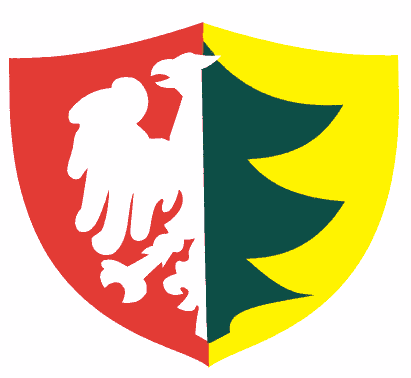 do zarządzenia nr 0050.19.2023Wójta Gminy Nędzaz dnia 09.01.2023r.    OGŁOSZENIE  OTWARTEGO  KONKURSU  OFERTWÓJT    GMINY    NĘDZAul.  Sobieskiego 5, 47-440 NĘDZAwoj.  śląskie                                                        tel  32 66 60 460e-mail: ug@nedza.plhttp:// www.nedza.pl/                                 NIP:  639-196-77-77     REGON: 276258470na podstawie ustawy z dnia 24 kwietnia 2003 r. o działalności pożytkupublicznego i o wolontariacie (Dz. U. 2022.1327 t.j. z póź. zm)ogłasza otwarty konkurs ofert  na realizację zadaniaGminy w zakresie :  „WSPIERANIA  I  UPOWSZECHNIANIAKULTURY  FIZYCZNEJ ”1. Organ administracji publicznej,    do którego jest adresowana oferta 2. Rodzaj zadania publicznego)1. Nazwa oferenta(-tów), forma prawna, numer w Krajowym Rejestrze Sądowym lub innej ewidencji, adres siedziby, strona www, adres do korespondencji, adres e-mail, numer telefonu1. Nazwa oferenta(-tów), forma prawna, numer w Krajowym Rejestrze Sądowym lub innej ewidencji, adres siedziby, strona www, adres do korespondencji, adres e-mail, numer telefonu2. Dane osoby upoważnionej do składania wyjaśnień dotyczących oferty (np. imię i nazwisko, numer telefonu, adres poczty elektronicznej) 1. Tytuł zadania publicznego1. Tytuł zadania publicznego1. Tytuł zadania publicznego1. Tytuł zadania publicznego2. Termin realizacji zadania publicznego2. Termin realizacji zadania publicznego2. Termin realizacji zadania publicznego2. Termin realizacji zadania publicznegoData rozpoczęciaData rozpoczęciaData zakończeniaData zakończenia3. Syntetyczny opis zadania (należy wskazać i opisać: miejsce realizacji zadania, grupę docelową, sposób rozwiązywania jej problemów/zaspokajania potrzeb, komplementarność z innymi działaniami podejmowanymi przez organizację lub inne podmioty)3. Syntetyczny opis zadania (należy wskazać i opisać: miejsce realizacji zadania, grupę docelową, sposób rozwiązywania jej problemów/zaspokajania potrzeb, komplementarność z innymi działaniami podejmowanymi przez organizację lub inne podmioty)3. Syntetyczny opis zadania (należy wskazać i opisać: miejsce realizacji zadania, grupę docelową, sposób rozwiązywania jej problemów/zaspokajania potrzeb, komplementarność z innymi działaniami podejmowanymi przez organizację lub inne podmioty)3. Syntetyczny opis zadania (należy wskazać i opisać: miejsce realizacji zadania, grupę docelową, sposób rozwiązywania jej problemów/zaspokajania potrzeb, komplementarność z innymi działaniami podejmowanymi przez organizację lub inne podmioty)3. Syntetyczny opis zadania (należy wskazać i opisać: miejsce realizacji zadania, grupę docelową, sposób rozwiązywania jej problemów/zaspokajania potrzeb, komplementarność z innymi działaniami podejmowanymi przez organizację lub inne podmioty)3. Syntetyczny opis zadania (należy wskazać i opisać: miejsce realizacji zadania, grupę docelową, sposób rozwiązywania jej problemów/zaspokajania potrzeb, komplementarność z innymi działaniami podejmowanymi przez organizację lub inne podmioty)3. Syntetyczny opis zadania (należy wskazać i opisać: miejsce realizacji zadania, grupę docelową, sposób rozwiązywania jej problemów/zaspokajania potrzeb, komplementarność z innymi działaniami podejmowanymi przez organizację lub inne podmioty)3. Syntetyczny opis zadania (należy wskazać i opisać: miejsce realizacji zadania, grupę docelową, sposób rozwiązywania jej problemów/zaspokajania potrzeb, komplementarność z innymi działaniami podejmowanymi przez organizację lub inne podmioty)3. Syntetyczny opis zadania (należy wskazać i opisać: miejsce realizacji zadania, grupę docelową, sposób rozwiązywania jej problemów/zaspokajania potrzeb, komplementarność z innymi działaniami podejmowanymi przez organizację lub inne podmioty)3. Syntetyczny opis zadania (należy wskazać i opisać: miejsce realizacji zadania, grupę docelową, sposób rozwiązywania jej problemów/zaspokajania potrzeb, komplementarność z innymi działaniami podejmowanymi przez organizację lub inne podmioty)3. Syntetyczny opis zadania (należy wskazać i opisać: miejsce realizacji zadania, grupę docelową, sposób rozwiązywania jej problemów/zaspokajania potrzeb, komplementarność z innymi działaniami podejmowanymi przez organizację lub inne podmioty)3. Syntetyczny opis zadania (należy wskazać i opisać: miejsce realizacji zadania, grupę docelową, sposób rozwiązywania jej problemów/zaspokajania potrzeb, komplementarność z innymi działaniami podejmowanymi przez organizację lub inne podmioty)  4. Plan i harmonogram działań na rok ………………. (należy wymienić i opisać w porządku logicznym wszystkie planowane w ofercie działania oraz określić ich uczestników i miejsce ich realizacji)  4. Plan i harmonogram działań na rok ………………. (należy wymienić i opisać w porządku logicznym wszystkie planowane w ofercie działania oraz określić ich uczestników i miejsce ich realizacji)  4. Plan i harmonogram działań na rok ………………. (należy wymienić i opisać w porządku logicznym wszystkie planowane w ofercie działania oraz określić ich uczestników i miejsce ich realizacji)  4. Plan i harmonogram działań na rok ………………. (należy wymienić i opisać w porządku logicznym wszystkie planowane w ofercie działania oraz określić ich uczestników i miejsce ich realizacji)  4. Plan i harmonogram działań na rok ………………. (należy wymienić i opisać w porządku logicznym wszystkie planowane w ofercie działania oraz określić ich uczestników i miejsce ich realizacji)  4. Plan i harmonogram działań na rok ………………. (należy wymienić i opisać w porządku logicznym wszystkie planowane w ofercie działania oraz określić ich uczestników i miejsce ich realizacji)  4. Plan i harmonogram działań na rok ………………. (należy wymienić i opisać w porządku logicznym wszystkie planowane w ofercie działania oraz określić ich uczestników i miejsce ich realizacji)  4. Plan i harmonogram działań na rok ………………. (należy wymienić i opisać w porządku logicznym wszystkie planowane w ofercie działania oraz określić ich uczestników i miejsce ich realizacji)  4. Plan i harmonogram działań na rok ………………. (należy wymienić i opisać w porządku logicznym wszystkie planowane w ofercie działania oraz określić ich uczestników i miejsce ich realizacji)  4. Plan i harmonogram działań na rok ………………. (należy wymienić i opisać w porządku logicznym wszystkie planowane w ofercie działania oraz określić ich uczestników i miejsce ich realizacji)  4. Plan i harmonogram działań na rok ………………. (należy wymienić i opisać w porządku logicznym wszystkie planowane w ofercie działania oraz określić ich uczestników i miejsce ich realizacji)  4. Plan i harmonogram działań na rok ………………. (należy wymienić i opisać w porządku logicznym wszystkie planowane w ofercie działania oraz określić ich uczestników i miejsce ich realizacji)Nazwa działaniaOpisOpisOpisPlanowany termin realizacji Planowany termin realizacji Zakres działania realizowany przez podmiot niebędący stroną umowy)Zakres działania realizowany przez podmiot niebędący stroną umowy)Lp.Nazwa działaniaOpisOpisOpisGrupa docelowaGrupa docelowaGrupa docelowaPlanowany termin realizacji Planowany termin realizacji Zakres działania realizowany przez podmiot niebędący stroną umowy)Zakres działania realizowany przez podmiot niebędący stroną umowy)5. Opis zakładanych rezultatów realizacji zadania publicznego (należy opisać:co będzie bezpośrednim efektem (materialne „produkty” lub „usługi” zrealizowane na rzecz uczestników zadania) realizacji oferty?jaka zmiana społeczna zostanie osiągnięta poprzez realizację zadania?czy przewidywane jest wykorzystanie rezultatów osiągniętych w trakcie realizacji oferty w dalszych działaniach organizacji? – trwałość rezultatów zadania)5. Opis zakładanych rezultatów realizacji zadania publicznego (należy opisać:co będzie bezpośrednim efektem (materialne „produkty” lub „usługi” zrealizowane na rzecz uczestników zadania) realizacji oferty?jaka zmiana społeczna zostanie osiągnięta poprzez realizację zadania?czy przewidywane jest wykorzystanie rezultatów osiągniętych w trakcie realizacji oferty w dalszych działaniach organizacji? – trwałość rezultatów zadania)5. Opis zakładanych rezultatów realizacji zadania publicznego (należy opisać:co będzie bezpośrednim efektem (materialne „produkty” lub „usługi” zrealizowane na rzecz uczestników zadania) realizacji oferty?jaka zmiana społeczna zostanie osiągnięta poprzez realizację zadania?czy przewidywane jest wykorzystanie rezultatów osiągniętych w trakcie realizacji oferty w dalszych działaniach organizacji? – trwałość rezultatów zadania)5. Opis zakładanych rezultatów realizacji zadania publicznego (należy opisać:co będzie bezpośrednim efektem (materialne „produkty” lub „usługi” zrealizowane na rzecz uczestników zadania) realizacji oferty?jaka zmiana społeczna zostanie osiągnięta poprzez realizację zadania?czy przewidywane jest wykorzystanie rezultatów osiągniętych w trakcie realizacji oferty w dalszych działaniach organizacji? – trwałość rezultatów zadania)5. Opis zakładanych rezultatów realizacji zadania publicznego (należy opisać:co będzie bezpośrednim efektem (materialne „produkty” lub „usługi” zrealizowane na rzecz uczestników zadania) realizacji oferty?jaka zmiana społeczna zostanie osiągnięta poprzez realizację zadania?czy przewidywane jest wykorzystanie rezultatów osiągniętych w trakcie realizacji oferty w dalszych działaniach organizacji? – trwałość rezultatów zadania)5. Opis zakładanych rezultatów realizacji zadania publicznego (należy opisać:co będzie bezpośrednim efektem (materialne „produkty” lub „usługi” zrealizowane na rzecz uczestników zadania) realizacji oferty?jaka zmiana społeczna zostanie osiągnięta poprzez realizację zadania?czy przewidywane jest wykorzystanie rezultatów osiągniętych w trakcie realizacji oferty w dalszych działaniach organizacji? – trwałość rezultatów zadania)5. Opis zakładanych rezultatów realizacji zadania publicznego (należy opisać:co będzie bezpośrednim efektem (materialne „produkty” lub „usługi” zrealizowane na rzecz uczestników zadania) realizacji oferty?jaka zmiana społeczna zostanie osiągnięta poprzez realizację zadania?czy przewidywane jest wykorzystanie rezultatów osiągniętych w trakcie realizacji oferty w dalszych działaniach organizacji? – trwałość rezultatów zadania)5. Opis zakładanych rezultatów realizacji zadania publicznego (należy opisać:co będzie bezpośrednim efektem (materialne „produkty” lub „usługi” zrealizowane na rzecz uczestników zadania) realizacji oferty?jaka zmiana społeczna zostanie osiągnięta poprzez realizację zadania?czy przewidywane jest wykorzystanie rezultatów osiągniętych w trakcie realizacji oferty w dalszych działaniach organizacji? – trwałość rezultatów zadania)5. Opis zakładanych rezultatów realizacji zadania publicznego (należy opisać:co będzie bezpośrednim efektem (materialne „produkty” lub „usługi” zrealizowane na rzecz uczestników zadania) realizacji oferty?jaka zmiana społeczna zostanie osiągnięta poprzez realizację zadania?czy przewidywane jest wykorzystanie rezultatów osiągniętych w trakcie realizacji oferty w dalszych działaniach organizacji? – trwałość rezultatów zadania)5. Opis zakładanych rezultatów realizacji zadania publicznego (należy opisać:co będzie bezpośrednim efektem (materialne „produkty” lub „usługi” zrealizowane na rzecz uczestników zadania) realizacji oferty?jaka zmiana społeczna zostanie osiągnięta poprzez realizację zadania?czy przewidywane jest wykorzystanie rezultatów osiągniętych w trakcie realizacji oferty w dalszych działaniach organizacji? – trwałość rezultatów zadania)5. Opis zakładanych rezultatów realizacji zadania publicznego (należy opisać:co będzie bezpośrednim efektem (materialne „produkty” lub „usługi” zrealizowane na rzecz uczestników zadania) realizacji oferty?jaka zmiana społeczna zostanie osiągnięta poprzez realizację zadania?czy przewidywane jest wykorzystanie rezultatów osiągniętych w trakcie realizacji oferty w dalszych działaniach organizacji? – trwałość rezultatów zadania)5. Opis zakładanych rezultatów realizacji zadania publicznego (należy opisać:co będzie bezpośrednim efektem (materialne „produkty” lub „usługi” zrealizowane na rzecz uczestników zadania) realizacji oferty?jaka zmiana społeczna zostanie osiągnięta poprzez realizację zadania?czy przewidywane jest wykorzystanie rezultatów osiągniętych w trakcie realizacji oferty w dalszych działaniach organizacji? – trwałość rezultatów zadania)6. Dodatkowe informacje dotyczące rezultatów realizacji zadania publicznego)6. Dodatkowe informacje dotyczące rezultatów realizacji zadania publicznego)6. Dodatkowe informacje dotyczące rezultatów realizacji zadania publicznego)6. Dodatkowe informacje dotyczące rezultatów realizacji zadania publicznego)6. Dodatkowe informacje dotyczące rezultatów realizacji zadania publicznego)6. Dodatkowe informacje dotyczące rezultatów realizacji zadania publicznego)6. Dodatkowe informacje dotyczące rezultatów realizacji zadania publicznego)6. Dodatkowe informacje dotyczące rezultatów realizacji zadania publicznego)6. Dodatkowe informacje dotyczące rezultatów realizacji zadania publicznego)6. Dodatkowe informacje dotyczące rezultatów realizacji zadania publicznego)6. Dodatkowe informacje dotyczące rezultatów realizacji zadania publicznego)6. Dodatkowe informacje dotyczące rezultatów realizacji zadania publicznego)Nazwa rezultatuNazwa rezultatuNazwa rezultatuPlanowany poziom osiągnięcia rezultatów (wartość docelowa)Planowany poziom osiągnięcia rezultatów (wartość docelowa)Planowany poziom osiągnięcia rezultatów (wartość docelowa)Planowany poziom osiągnięcia rezultatów (wartość docelowa)Sposób monitorowania rezultatów / źródło informacji o osiągnięciu wskaźnikaSposób monitorowania rezultatów / źródło informacji o osiągnięciu wskaźnikaSposób monitorowania rezultatów / źródło informacji o osiągnięciu wskaźnikaSposób monitorowania rezultatów / źródło informacji o osiągnięciu wskaźnikaSposób monitorowania rezultatów / źródło informacji o osiągnięciu wskaźnika1. Informacja o wcześniejszej działalności oferenta, w szczególności w zakresie, którego dotyczy zadanie publiczne2. Zasoby kadrowe, rzeczowe i finansowe oferenta, które będą wykorzystane do realizacji zadaniaV.A Zestawienie kosztów realizacji zadania(w sekcji V-A należy skalkulować i zamieścić wszystkie koszty realizacji zadania niezależnie od źródła finansowania wskazanego 
w sekcji V-B)V.A Zestawienie kosztów realizacji zadania(w sekcji V-A należy skalkulować i zamieścić wszystkie koszty realizacji zadania niezależnie od źródła finansowania wskazanego 
w sekcji V-B)V.A Zestawienie kosztów realizacji zadania(w sekcji V-A należy skalkulować i zamieścić wszystkie koszty realizacji zadania niezależnie od źródła finansowania wskazanego 
w sekcji V-B)V.A Zestawienie kosztów realizacji zadania(w sekcji V-A należy skalkulować i zamieścić wszystkie koszty realizacji zadania niezależnie od źródła finansowania wskazanego 
w sekcji V-B)V.A Zestawienie kosztów realizacji zadania(w sekcji V-A należy skalkulować i zamieścić wszystkie koszty realizacji zadania niezależnie od źródła finansowania wskazanego 
w sekcji V-B)V.A Zestawienie kosztów realizacji zadania(w sekcji V-A należy skalkulować i zamieścić wszystkie koszty realizacji zadania niezależnie od źródła finansowania wskazanego 
w sekcji V-B)V.A Zestawienie kosztów realizacji zadania(w sekcji V-A należy skalkulować i zamieścić wszystkie koszty realizacji zadania niezależnie od źródła finansowania wskazanego 
w sekcji V-B)V.A Zestawienie kosztów realizacji zadania(w sekcji V-A należy skalkulować i zamieścić wszystkie koszty realizacji zadania niezależnie od źródła finansowania wskazanego 
w sekcji V-B)V.A Zestawienie kosztów realizacji zadania(w sekcji V-A należy skalkulować i zamieścić wszystkie koszty realizacji zadania niezależnie od źródła finansowania wskazanego 
w sekcji V-B)Lp.Rodzaj kosztuRodzajmiaryKoszt jednostkowy [PLN]Liczba jednostekWartość [PLN]Wartość [PLN]Wartość [PLN]Wartość [PLN]Lp.Rodzaj kosztuRodzajmiaryKoszt jednostkowy [PLN]Liczba jednostekRazemRok 1Rok 2Rok 3)I.Koszty realizacji działańKoszty realizacji działańKoszty realizacji działańKoszty realizacji działańKoszty realizacji działańKoszty realizacji działańKoszty realizacji działańKoszty realizacji działańI.1.Działanie 1I.1.1.Koszt 1I.1.2.Koszt 2……I.2.Działanie 2I.2.1.Koszt 1I.2.2.Koszt 2……I.3.Działanie 3I.3.1.Koszt 1I.3.2.Koszt 2……Suma kosztów realizacji zadaniaSuma kosztów realizacji zadaniaSuma kosztów realizacji zadaniaSuma kosztów realizacji zadaniaSuma kosztów realizacji zadaniaII.Koszty administracyjneKoszty administracyjneKoszty administracyjneKoszty administracyjneKoszty administracyjneKoszty administracyjneKoszty administracyjneKoszty administracyjneII.1.Koszt 1II.2.Koszt 2……Suma kosztów administracyjnychSuma kosztów administracyjnychSuma kosztów administracyjnychSuma kosztów administracyjnychSuma kosztów administracyjnychSuma wszystkich kosztów realizacji zadaniaSuma wszystkich kosztów realizacji zadaniaSuma wszystkich kosztów realizacji zadaniaSuma wszystkich kosztów realizacji zadaniaSuma wszystkich kosztów realizacji zadaniaV.B Źródła finansowania kosztów realizacji zadaniaV.B Źródła finansowania kosztów realizacji zadaniaV.B Źródła finansowania kosztów realizacji zadaniaV.B Źródła finansowania kosztów realizacji zadaniaLp.Źródło finansowania kosztów realizacji zadaniaWartość [PLN]Udział [%]1.Suma wszystkich kosztów realizacji zadania1002.Planowana dotacja w ramach niniejszej oferty3.Wkład własny)3.1.Wkład własny finansowy3.2.Wkład własny niefinansowy (osobowy i rzeczowy)4.Świadczenia pieniężne od odbiorców zadaniaV.C Podział kosztów realizacji zadania pomiędzy oferentów)V.C Podział kosztów realizacji zadania pomiędzy oferentów)V.C Podział kosztów realizacji zadania pomiędzy oferentów)V.C Podział kosztów realizacji zadania pomiędzy oferentów)V.C Podział kosztów realizacji zadania pomiędzy oferentów)V.C Podział kosztów realizacji zadania pomiędzy oferentów)Lp.Źródło finansowania kosztów realizacji zadaniaWartość [PLN]Wartość [PLN]Wartość [PLN]Wartość [PLN]RazemRok 1Rok 2Rok 3)1.Oferent 12.Oferent 23.Oferent 3…Suma wszystkich kosztów realizacji zadaniaSuma wszystkich kosztów realizacji zadaniaDeklaracja o zamiarze odpłatnego lub nieodpłatnego wykonania zadania publicznego.Działania, które w ramach realizacji zadania publicznego będą wykonywać poszczególni oferenci oraz sposób ich reprezentacji wobec organu administracji publicznej – w przypadku oferty wspólnej.Inne działania, które mogą mieć znaczenie przy ocenie oferty, w tym odnoszące się do kalkulacji przewidywanych kosztów oraz oświadczeń zawartych w sekcji VII.Rodzaj sprawozdaniaCzęściowe* / Końcowe*Okres, za jaki jest składane sprawozdanieTytuł zadania publicznegoNazwa Zleceniobiorcy(-ców)Data zawarcia umowyNumer umowy, o ile został nadanyCzęść I. Sprawozdanie merytoryczne 1. Opis osiągniętych rezultatów wraz z liczbowym określeniem skali działań zrealizowanych w ramach zadania (należy opisać osiągnięte rezultaty zadania publicznego i sposób, w jaki zostały zmierzone; należy wskazać rezultaty trwałe oraz w jakim stopniu realizacja zadania przyczyniła się do  osiągnięcia jego celu)  2. Szczegółowy opis wykonania poszczególnych działań (opis powinien zawierać szczegółową informację o zrealizowanych działaniach zgodnie z umową, z uwzględnieniem stopnia oraz skali ich wykonania, a także wyjaśnić ewentualne odstępstwa w ich realizacji; w opisie należy przedstawić również informację o zaangażowanym wkładzie osobowym i wkładzie rzeczowym w realizację działań; w przypadku realizacji działania przez podmiot niebędący stroną umowy) należy to wyraźnie wskazać w opisie tego działania) Część II. Sprawozdanie z wykonania wydatkówRozliczenie wydatków za rok … Rozliczenie wydatków za rok … Rozliczenie wydatków za rok … Rozliczenie wydatków za rok … Lp.Rodzaj kosztuKoszty zgodnie z umową (w zł)Faktycznie poniesione wydatki(w zł)I.Koszty realizacji działańKoszty realizacji działańI.1.Działanie 1I.1.1.Koszt 1I.1.2.Koszt 2……I.2.Działanie 2I.2.1.Koszt 1I.2.2.Koszt 2……Suma kosztów realizacji zadaniaSuma kosztów realizacji zadaniaII.Koszty administracyjneKoszty administracyjneII.1.Koszt 1II.2.Koszt 2……Suma kosztów administracyjnychSuma kosztów administracyjnychSuma wszystkich kosztów realizacji zadaniaSuma wszystkich kosztów realizacji zadania2. Rozliczenie ze względu na źródło finansowania zadania publicznego2. Rozliczenie ze względu na źródło finansowania zadania publicznego2. Rozliczenie ze względu na źródło finansowania zadania publicznego2. Rozliczenie ze względu na źródło finansowania zadania publicznego2. Rozliczenie ze względu na źródło finansowania zadania publicznegoLp.Źródło finansowania Źródło finansowania Koszty zgodnie z umowąFaktycznie poniesione wydatki 1Dotacja, w tym odsetki bankowe od dotacji oraz inne przychody ogółem:Dotacja, w tym odsetki bankowe od dotacji oraz inne przychody ogółem:  zł11.1Kwota dotacji  zł  zł11.2Odsetki bankowe od dotacji  zł11.3Inne przychody  zł2Inne środki finansowe ogółem):(należy zsumować środki finansowe wymienione w pkt 2.1–2.4)Inne środki finansowe ogółem):(należy zsumować środki finansowe wymienione w pkt 2.1–2.4)  zł    zł22.1Środki finansowe własne  zł  zł22.2Świadczenia pieniężne od odbiorców zadania publicznego  zł  zł22.3Środki finansowe z innych źródeł publicznych2), )   zł  zł22.3Nazwa(-wy) organu(-nów) administracji publicznej lub jednostki(-tek) sektora finansów publicznych, który(-ra,-re) przekazał(a, y) środki finansowe): ………………………………………………………………………………………………………………………………....   zł  zł22.4Pozostałe2)  zł  zł3Wkład osobowy i wkład rzeczowy ogółem:(należy zsumować środki finansowe wymienione w pkt 3.1 i 3.2)Wkład osobowy i wkład rzeczowy ogółem:(należy zsumować środki finansowe wymienione w pkt 3.1 i 3.2)  zł  zł33.1Koszty pokryte z wkładu osobowego  zł  zł33.2Koszty pokryte z wkładu rzeczowego), )  zł  zł4Udział kwoty dotacji w całkowitych kosztach zadania publicznego)Udział kwoty dotacji w całkowitych kosztach zadania publicznego)%%5Udział innych środków finansowych w stosunku do otrzymanej kwoty dotacji)Udział innych środków finansowych w stosunku do otrzymanej kwoty dotacji)%%6Udział wkładu osobowego i wkładu rzeczowego w stosunku do otrzymanej kwoty dotacji) Udział wkładu osobowego i wkładu rzeczowego w stosunku do otrzymanej kwoty dotacji) %% 3. Informacje o innych przychodach uzyskanych przy realizacji zadania publicznego(należy opisać przychody powstałe podczas realizowanego zadania, które nie były przewidziane w umowie, np. pochodzące ze sprzedaży towarów lub usług wytworzonych lub świadczonych w ramach realizacji zadania publicznego) 4. Informacje o świadczeniach pieniężnych pobranych w związku z realizacją zadania od odbiorców zadania (należy wskazać warunki, na jakich były pobierane świadczenia pieniężne, jaka była faktyczna wysokość świadczenia poniesiona przez pojedynczego odbiorcę oraz jaka była łączna wartość tych świadczeń)Część III. Dodatkowe informacje…………………………………………………………………………………………………………………………………………………………………………………………………………………………………………………..…………………………………………………………………...Podpis osoby upoważnionej lub podpisy osób upoważnionychdo składania oświadczeń woli w zakresie zobowiązań finansowych w imieniu Zleceniobiorców. W przypadku podpisów nieczytelnych należy czytelnie podać imię i nazwisko osoby podpisującej.)Data ……………………………………………….